8th Grade Mathematics       Week of April 14, 2014	Name_____________________Parent/Guardian Signature ___________________________________________ Date______________ Extra help is available Tuesday, Wednesday and Thursday! Please sign up in advance.  Be sure you keep up with the criteria for success each day! If you are absent take responsibility for completing missed assignments and or quizzes and tests.This week we start Glencoe Math Course 3 Website : http://connected.mcgraw-hill.comDay of the WeekLearning ObjectivesReading, Notes, Vocabulary, & practice work assigned.Monday04.14.14Feedback is the Food for Champions!What was well done?What do I need to work on to improve?Chapter 8 Lesson 1Learning Objectives:  Students will be able to find the volume of a cylinder.Reading, Notes, & Vocabulary:Lesson 8.1  page 589-592Practice/Classwork AssignmentReading, Notes, & Vocabulary:Lesson 8.2 page 597—599Practice/Classwork AssignmentLesson 8.1 page 593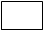 Tuesday 04.15.14Everyday Matters!Chapter 8 Lesson 2Learning Objectives:  Students will be able to find the volume of cones.Reading, Notes, & Vocabulary:Lesson 8.3 page 605-608Practice/Classwork AssignmentLesson 8.2 page 601Wednesday 04.16.14Smart is not something you just are, you work for it! Chapter 8 Lesson 3Learning Objectives:  Students will be able to find the volume of spheres. Reading, Notes, & Vocabulary:Lesson 8.4 page 619-622Practice/Classwork AssignmentLesson 8.3 page 609Thursday 04.17.14Effective Effort; Work     hard, stick with it, don’t give up!Teacher’s ChoiceReading, Notes, & Vocabulary:When you come back from April vacation,be ready to dive right into 8.4. Remember,be prepared for the unknown!Practice/Classwork AssignmentLesson   page Friday04.18.14Reading, Notes, & Vocabulary:Lesson 8.2 page 597—599Practice/Classwork AssignmentLesson 8.1 page 593